Logo 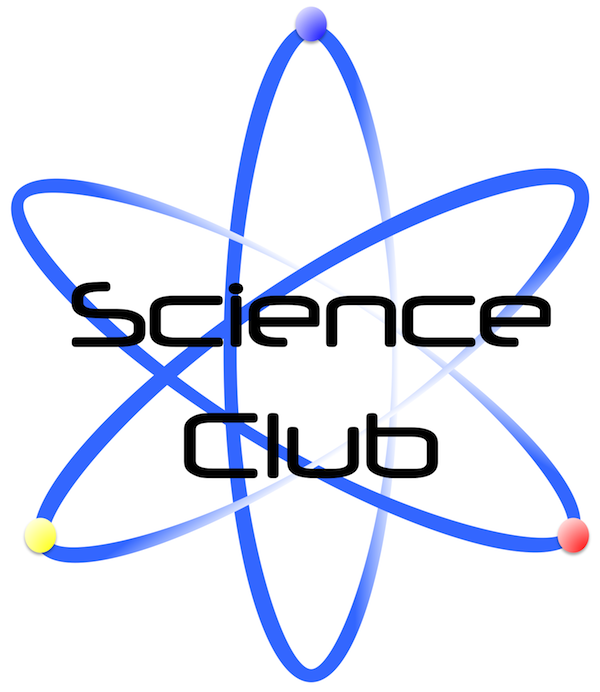 Title of TripPARENTAL INFORMATION AND SIGN UP FORM	WHO CAN SIGN UP?		WHEN?								 	WHERE?	COST? If you are interested in your child participating, please fill out the bottom section of this form and return it to _________________with  _______________ fee. There will only be a total of _____________ slots available and the deadline to sign up is _____________________ or when sessions are full. Once we receive your form and payment, more information will be forwarded to you via email, including the itinerary of the __________________. information sheet. If you have any questions, please forward them to		________________________ 	(_________________________email) l______________________________________________________________________________Make checks payable to Greenbrier Middle SchoolParticipant’s Name: _________________________________	Grade ____________T-shirt size:    Youth  S   M   L   XL   /   Adult  S   M   L  Parent’s Name: ________________________________ Phone number ________________Parent’s email address: ______________________________________________________                                      This is how we will contact you and forward the required paperwork; please print.